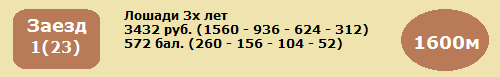 1  УНИВЕРСАЛ - гн.жер.ам. (Принсли Вертуе - Уловка)      Ф.Р.Комарова (р.у В.М.Пупко)      2.31,7      [365дн. 7: 0 0 0 1]     1 т/о   Мн С.М.ПУПКО29.12.13  622  2.31,7(8)           В.В.Юшин                      Спесивая 2.21,610.11.13  560  2.46,7(8)           В.В.Юшин                        Ниссан 2.16,020.10.13  518  2.33,4(4)           В.В.Юшин                       Конкорд 2.20,606.10.13  494  2.34,6(6)           В.В.Юшин                        Галеон 2.23,022.09.13  465  2.35,2(6)           В.В.Юшин                    Фантазерка 2.21,2_______________________________________________________2  ГОРОСКОП ЛОК - гн.жер.рус. (Кверидо Лав - Гибкая)      В.А.Михайленко (р.в Локотском к-з)			      2.24,7      [365дн. 7: 0 0 3 0]     2 т/о   3к И.С.КРАСНОПЕРОВА05.01.14  1      2.30,0(5)кв.        Р.А.Габдрашитов29.12.13  633  2.54,2(5)л.сб. кв.  И.С.Красноперова29.09.13  486  2.24,7(3)           И.С.Красноперова               Шампань 2.23,615.09.13  463  2.25,3(8)           И.С.Красноперова             Фраза Лок 2.16,401.09.13  433  2.28,5(9)           И.С.Красноперова           Везувий Лок 2.22,6_______________________________________________________3  ВОЛЬФРАМ - гн.жер.ам. (Фронд - Вики)      В.С.Аверина и Х.М.Юсипова      2.20,9      [365дн. 11: 0 1 1 0]    33 т/о  2к С.Д.ГАВРИЛОВ29.12.13  631  снят                                                24.11.13  585  2.28,3(10)          Ю.К.Репин                        Десна 2.14,303.11.13  553  2.20,9(3)           Ю.К.Репин                     Алмазный 2.18,720.10.13  522  2.30,9(9)           Ю.К.Репин                      Поппури 2.16,106.10.13  496  2.27,8(9)           Ю.К.Репин                   Касабланка 2.17,7_______________________________________________________4  САНКТ-ПЕТЕРБУРГ - гн.жер.фр. (Нагло - Симона)      С.Т.Куроптева и К.С.Куроптева (р.у В.М.Борисова)	      2.25,1      [365дн. 6: 0 1 1 1]     26 т/о  Мн А.Н.ЯКУБОВ05.01.14  2      2.29,1(7)           А.Н.Якубов                  Экспресс 2.17,122.12.13  610  2.27,8(3)           А.Н.Якубов                     Габбана 2.27,622.09.13  465  2.25,1(2)           А.Н.Якубов                  Фантазерка 2.21,211.08.13  387  2.35,0(7)           А.Н.Якубов                       Лапта 2.24,428.07.13  348  2.34,9(4)           А.Н.Якубов                         Риф 2.26,0_______________________________________________________5  ЦИКЛОН ЛОК - т.-гн.жер.ам. (Крамер Бой - Цетика Реал)      ООО "ЕВРОСТАР" (р.в Локотском к-з)		      2.19,7      [365дн. 8: 0 0 2 3]     24 т/о  2к А.А.ВИЛКИН15.12.13  599  2.19,7(4)           А.А.Вилкин                     Конкорд 2.17,501.12.13  597  2.24,2(3)           А.А.Вилкин                       Калиф 2.13,717.11.13  578  2.25,8(3)           А.А.Вилкин                Вестница Лок 2.23,701.09.13  422  2.30,9(6)           А.Ю.Карпова                   Экспресс 2.26,321.07.13  337  2.24,8(4)           А.Ю.Карпова                     Анклав 2.20,6_______________________________________________________6  ФАНТАЗЕРКА - гн.коб.рус. (Неаполь - Лунная Фантазия)      Ю.Ю.Дробышевской (р.в ОАО "ПКЗ им.В.И.Чапаева")      2.20,7      [365дн. 9: 1 0 1 0]   15 т/о  2к Ю.Ю.ДРОБЫШЕВСКАЯ05.01.14  2      2.20,7(3)           Ю.Ю.Дробышевска             Экспресс 2.17,122.12.13  610  2.30,7(6)           Ю.Ю.Дробышевская               Габбана 2.27,601.12.13  597  2.26,7(6)           Ю.Ю.Дробышевская                 Калиф 2.13,724.11.13  580  2.30,3(1)кв.        Ю.Ю.Дробышевская27.10.13  544  снята                                            _______________________________________________________7  КАЛИФ - гн.жер.ам. (Фронд - Коан Гановер)      В.С.Аверина и Х.М.Юсипова      2.13,7      [365дн. 12: 1 2 0 0]    33 т/о  Мн Ю.К.РЕПИН12.01.14  12    2.22,7(1)кв.        Ю.К.Репин22.12.13  618  снят                                          01.12.13  597  2.13,7(1)           Ю.К.Репин                        Калиф 2.13,717.11.13  578  2.36,9(9)           Ю.К.Репин                 Вестница Лок 2.23,703.11.13  550  2.26,0(7)           Ю.К.Репин                  Везувий Лок 2.13,2_______________________________________________________8  ФОКСТРОТ - гн.жер.фр. (Кверидо Лав - Фелина)      ООО "Троицкое" (в аренде у С.Е.Труфанова)      2.18,3      [365дн. 13: 1 1 0 3]    15 т/о  2к С.Е.ТРУФАНОВ15.12.13  601  2.30,1(7)           С.Е.Труфанов                    Связка 2.14,924.11.13  581  2.20,5(1)           С.Е.Труфанов                  Фокстрот 2.20,510.11.13  562  2.18,3(5)           С.Е.Труфанов                   Поппури 2.16,827.10.13  532  2.25,5(2)           С.Е.Труфанов              Кей О Панчер 2.24,513.10.13  505  2.26,7(4)           С.Е.Труфанов                 Гранд Лок 2.17,9_______________________________________________________9  ГАББАНА - гн.коб.рус. (Бертолио - Геометрия)      В.Я.Панченко(в аренде у ООО "Поворот В.П.")		      2.19,6      [365дн. 16: 1 0 2 4]    6 т/о   2к Р.И.РУСИН05.01.14  4      2.19,6(5)           Р.И.Русин                  Фраза Лок 2.14,322.12.13  610  2.27,6(1)           Р.И.Русин                      Габбана 2.27,601.12.13  597  2.24,4(4)           Р.И.Русин                        Калиф 2.13,717.11.13  578  2.26,0(4)           Р.И.Русин                 Вестница Лок 2.23,727.10.13  532  2.27,9(4)           А.В.Попов                 Кей О Панчер 2.24,5_______________________________________________________10  ЭЙФОРИЯ - гн.коб.ам. (Фор Стронг Виндс - Эх-Ма)      Чесменского к-з(в аренде у К.А.Пучкова)	      2.16,4      [365дн. 7: 0 2 3 0]     25 т/о  1к К.А.ПУЧКОВ12.01.14  15    2.19,9(8)           К.А.Пучков                       Флаг 2.12,229.12.13  631  2.16,4(3)           К.А.Пучков                       Ангел 2.14,922.12.13  610  2.27,6(2)           К.А.Пучков                     Габбана 2.27,601.12.13  593  2.30,0(8)           К.А.Пучков                 Милая Берта 2.11,117.11.13  578  2.24,9(2)           К.А.Пучков                Вестница Лок 2.23,7_______________________________________________________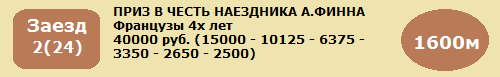 1  АЛЛЮР Д'АЛУЕТТ - рыж.коб.фр. (Дефи д'Ану - Мон Эжери)      А.А.Острягина (р.во Франции)      2.11,0      [365дн. 6: 0 0 0 2]     23 т/о  Мн В.В.СУЧКОВ29.12.13  628  2.11,0(6)           В.В.Сучков             Эхнатон Дю Лила 2.08,015.12.13  606  2.11,2(4)           В.В.Сучков             Эхнатон Дю Лила 2.10,724.11.13  587  2.12,8(5)           В.В.Сучков             Эхнатон Дю Лила 2.11,610.11.13  567  2.11,8(4)           В.В.Сучков             Эхнатон Дю Лила 2.07,620.10.13  521  3.24,0(6)           В.В.Сучков             Эхнатон Дю Лила 3.22,3_______________________________________________________2  АЛИКАТ ДЕ ПРЕ - гн.коб.фр. (Лет'с Гоу Элонг - Квинеа де Пинс)      Е.И.Кочетковой (р.во Франции)      2.06,7      [365дн. 10: 1 0 2 0]    15 т/о  2к С.Е.ТРУФАНОВ12.01.14  18    2.15,2(6)           С.Е.Труфанов             Паганини Лок 2.11,329.12.13  628  2.09,5(3)           С.Е.Труфанов           Эхнатон Дю Лила 2.08,015.12.13  598  2.10,5(1)кв.        С.Е.Труфанов01.12.13  589  2.16,2(1)кв.        С.Е.Труфанов24.11.13  587  2.24,8(7)           С.Е.Труфанов           Эхнатон Дю Лила 2.11,6_______________________________________________________3  ОЛНЕ ДЮ САБЛИЕ - гн.коб.фр. (Орси Дрим - Онсе)      А.А.Острягина (р.во Франции)      2.07,8      [365дн. 10: 0 2 3 1]    9 т/о   1к А.М.СЕВАЛЬНИКОВ29.12.13  628  2.13,0(8)           А.М.Севальников        Эхнатон Дю Лила 2.08,015.12.13  606  2.12,5(5)           А.М.Севальников        Эхнатон Дю Лила 2.10,724.11.13  587  2.12,5(3)           А.М.Севальников        Эхнатон Дю Лила 2.11,620.10.13  521  3.22,9(3)           А.М.Севальников        Эхнатон Дю Лила 3.22,306.10.13  501  2.07,8(4)           А.Н.Рахманина          Эхнатон Дю Лила 2.06,8_______________________________________________________4  АКАОРА - рыж.коб.фр. (Опиум - Эпин)      Еланского к-з (р.во Франции)      2.07,7      [365дн. 18: 0 3 7 3]    12 т/о  3к Д.О.ОСИПОВ29.12.13  628  2.08,7(2)           Д.О.ОСИПОВ             Эхнатон Дю Лила 2.08,015.12.13  606  2.11,1(3)           Д.О.Осипов             Эхнатон Дю Лила 2.10,724.11.13  587  2.11,7(2)           Д.О.Осипов             Эхнатон Дю Лила 2.11,610.11.13  567  2.08,9(3)           Д.О.Осипов             Эхнатон Дю Лила 2.07,606.10.13  501  2.07,8(3)           Д.О.Осипов             Эхнатон Дю Лила 2.06,8_______________________________________________________5  АПИЯ - гн.коб.фр.(Роклин - Хелль де Клерланд)      Еланского к-з (р.во Франции)      2.05,5      [365дн. 21: 5 7 0 4]    12 т/о  Мн С.А.МАТВЕЕВ29.12.13  628  2.10,3(4)           С.А.Матвеев            Эхнатон Дю Лила 2.08,015.12.13  606  2.11,1(2)           С.А.Матвеев            Эхнатон Дю Лила 2.10,724.11.13  587  2.12,5(4)           С.А.Матвеев            Эхнатон Дю Лила 2.11,610.11.13  567  2.13,5(5)           С.А.Матвеев            Эхнатон Дю Лила 2.07,620.10.13  521  3.22,6(2)           С.А.Матвеев            Эхнатон Дю Лила 3.22,3_______________________________________________________6  ЭХНАТОН ДЮ ЛИЛА - гн.жер.фр. (Уазо де Фё - Кетти дю Лила)      Еланского к-з (р.во Франции)      2.02,9      [365дн. 13: 13 0 0 0    12 т/о   В.С.МАТВЕЕВ29.12.13  628  2.08,0(1)           В.С.Матвеев            Эхнатон Дю Лила 2.08,015.12.13  606  2.10,7(1)           В.С.Матвеев            Эхнатон Дю Лила 2.10,724.11.13  587  2.11,6(1)           В.С.Матвеев            Эхнатон Дю Лила 2.11,610.11.13  567  2.07,6(1)           В.С.Матвеев            Эхнатон Дю Лила 2.07,620.10.13  521  3.22,3(1)           В.С.Матвеев            Эхнатон Дю Лила 3.22,3_______________________________________________________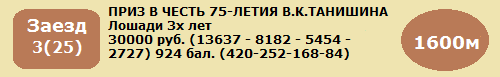 1  ГРОМ - гн.жер.рус. (Оакли Фоеникс - Голгофа)      А.А.Казакова      2.17,6      [365дн. 13: 0 1 2 1]    17 т/о  1к А.А.ПЛЕССЕР22.12.13  618  2.19,5(6)           А.А.Плессер                Базинга Лок 2.15,801.12.13  593  2.17,6(6)           А.А.Плессер                Милая Берта 2.11,117.11.13  575  2.17,7(5)           Н.А.Плессер                Милая Берта 2.10,927.10.13  544  2.21,8(3)           А.А.Плессер                  Гранд Лок 2.18,713.10.13  515  2.20,3(6)           А.А.Плессер                   Камертон 2.11,6_______________________________________________________2  РИФ - гн.жер.рус. (Фор Стронг Виндс - Ронда)      В.Ф.Береславского (р.в Чесменском к-з)      2.16,3      [365дн. 12: 1 0 2 2]    28 т/о  Мн С.М.ПУПКО22.12.13  618  2.16,3(3)           С.М.Пупко                  Базинга Лок 2.15,824.11.13  585  2.16,3(5)           С.М.Пупко                        Десна 2.14,310.11.13  561  2.17,5(3)           С.М.Пупко                     Камертон 2.16,713.10.13  515  2.19,1(4)           С.М.Пупко                     Камертон 2.11,629.09.13  488  2.19,7(4)           С.М.Пупко                   Гавана Лок 2.16,9_______________________________________________________3  ФИНТ - т-гн.жер.рус. (Фор Стронг Виндс - Фахра)      В.Ф.Береславского (р.в Чесменском к-з)      2.16,5      [365дн. 14: 0 3 1 1]    28 т/о  1к И.В.КОЛОМЕЕЦ12.01.14  21    2.16,5(2)           С.М.Пупко                      Дуглас 2.10,629.12.13  631  2.18,0(6)           С.М.Пупко                        Ангел 2.14,915.12.13  599  2.19,6(3)           С.М.Пупко                      Конкорд 2.17,503.11.13  550  2.20,7(5)           С.М.Пупко                  Везувий Лок 2.13,220.10.13  526  2.24,0(7)           С.М.Пупко                   Донвар Лок 2.12,2_______________________________________________________4  ПОМПЕЯ КАНТРИ - гн.коб.рус. (Принсли Вертуе - Парча)      А.В.Зверева (р.у И.С.Кондрашевой)      2.14,0      [365дн. 10: 1 1 2 2]    1 т/о   2к А.К.ФЕДОРЕНКОВ05.01.14  4      2.16,7(3)           А.К.Федоренков             Фраза Лок 2.14,322.12.13  618  2.16,5(4)           А.К.Федоренков             Базинга Лок 2.15,803.11.13  550  2.14,0(3)           А.К.Федоренков             Везувий Лок 2.13,220.10.13  526  2.17,0(4)           А.К.Федоренков              Донвар Лок 2.12,229.09.13  488  2.17,3(2)           В.М.Пупко                   Гавана Лок 2.16,9_______________________________________________________5  ПОППУРИ - гн.коб.ам. (Рангоут - Пиперония)      Р.А.Шепелева (р. в Алексинском к-з)		      2.14,8      [365дн. 12: 2 2 1 1]    5 т/о   2к Р.А.ШЕПЕЛЕВ12.01.14  19    2.15,7(8)           Р.А.Шепелев           Саусвинд Импалс 2.09,029.12.13  624  2.14,9(4)           Р.А.Шепелев            Саусвинд Импалс 2.07,915.12.13  603  2.20,5(6)           Р.А.Шепелев            Саусвинд Импалс 2.07,524.11.13  585  2.14,8(3)           Л.В.Танишина                     Десна 2.14,310.11.13  562  2.16,8(1)           Л.В.Танишина                   Поппури 2.16,8_______________________________________________________6  ФЛАГ - гн.жер.рус. (Летс Гоу О'вер - Фигура)      А.А.Казакова	      2.09,2      [365дн. 10: 1 4 1 2]    17 т/о  Мн Я.С.ЛОГВИН12.01.14  15    2.12,2(1)           Я.С.Логвин                       Флаг 2.12,229.12.13  624  2.09,2(2)           Я.С.Логвин             Саусвинд Импалс 2.07,915.12.13  601  2.14,9(2)           Я.С.Логвин                      Связка 2.14,924.11.13  585  2.15,0(4)           Я.С.Логвин                       Десна 2.14,310.11.13  561  2.17,0(2)           Я.С.Логвин                    Камертон 2.16,7_______________________________________________________7  ДОНВАР ЛОК - гн.жер.фр. (Нагло - Джахилл Хорнлайн)      А.Ф.Кнорр и В.С.Толстопятова (р.в Локотском к-з)      2.06,4      [365дн. 11: 8 2 1 0]    5 т/о   Мн Л.В.ТАНИШИНА10.11.13  569  2.13,5(1)           В.К.Танишин                 Донвар Лок 2.13,520.10.13  526  2.12,2(1)           В.К.Танишин                 Донвар Лок 2.12,222.09.13  473  2.09,0(1)           Л.В.Танишина                Донвар Лок 2.09,025.08.13  411  2.06,4(1)           В.К.Танишин                 Донвар Лок 2.06,411.08.13  381  2.08,1(2)           В.К.Танишин             Гуд Фо Бизнесс 2.05,7_______________________________________________________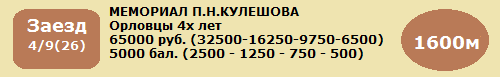 1  МУШКЕТЕР - т.-сер.жер. (Рубин - Монопланка)      ООО "ЛАГ-Сервис+"      2.10,2      [365дн. 12: 6 4 2 0]    21 т/о  Мн В.В.БУРУЛЕВ12.01.14  17    2.12,3(2)           В.В.Бурулев                   Полевик 2.11,717.11.13  576  2.14,5(1)           В.В.Бурулев                   Мушкетер 2.14,527.10.13  533  2.15,8(1)           В.В.Бурулев                   Мушкетер 2.15,822.09.13  466  2.14,2(2)           В.В.Бурулев                      Липса 2.14,101.09.13  430  2.17,1(1)           В.В.Бурулев                   Мушкетер 2.17,1_______________________________________________________2  БЕЛИЗНА - сер.коб. (Император - Белоснежка)      ООО"ЕВРОСТАР" (р.в Московском к-з)      2.07,3      [365дн. 14: 7 3 0 1]    12 т/о  Мн С.А.МАТВЕЕВ05.01.14  7      2.12,3(1)           С.А.Матвеев                  Белизна 2.12,322.12.13  611  2.10,9(1)           С.А.Матвеев                    Белизна 2.10,903.11.13  551  2.10,6(1)           С.А.Матвеев                    Белизна 2.10,620.10.13  528  2.12,2(1)           С.А.Матвеев                    Белизна 2.12,218.08.13  404  2.07,3(1)           Л.В.Киселев                    Белизна 2.07,3_______________________________________________________3  ИЗРАЗЕЦ - гн.жер. (Попугай - Ильфа)      Алтайского к-з      2.10,6      [365дн. 15: 2 5 1 3]    23 т/о  Мн В.В.СУЧКОВ05.01.14  7      2.13,2(2)           В.В.Сучков                   Белизна 2.12,322.12.13  611  2.14,3(4)           В.В.Сучков                     Белизна 2.10,903.11.13  551  2.10,6(2)           В.В.Сучков                     Белизна 2.10,620.10.13  528  2.13,3(6)           В.В.Сучков                     Белизна 2.12,229.09.13  484  2.14,2(2)           В.В.Сучков                     Полевик 2.13,7_______________________________________________________4  ПОЛЕВИК - гн.жер. (Ковбой - Полба)      Р.А.Аскарова (р.в Пермском к-з)      2.07,9      [365дн. 13: 4 4 2 1]    24 т/о  3к В.Ф.КУЛЫГИН12.01.14  17    2.11,7(1)           B.Ф.Кулыгин                   Полевик 2.11,729.12.13  632  2.18,5(5)кв.        В.Ф.Кулыгин27.10.13  538  3.21,8(5)           В.Ф.Кулыгин              Имперфект Виз 3.19,413.10.13  504  2.11,2(4)кв.        В.Ф.Кулыгин29.09.13  484  2.13,7(1)           В.Ф.Кулыгин                    Полевик 2.13,7_______________________________________________________5  ИМПЕРФЕКТ ВИЗ - т.-гн.жер. (Финал - Избранница)      ОАО "Сосновка" Орл. обл. (р.в ПСП "Камышанское", Украина)      2.08,8 Киев                                       Мн И.М.ГОРОВОЙ27.10.13  538  3.19,4(1)           И.М.Горовой              Имперфект Виз 3.19,4_______________________________________________________6  ВОЛШЕБНИК - сер.жер. (Шалун - Ваза)      А.А.Казакова (р.в Дубровском к-з)      2.12,9      [365дн. 16: 3 3 4 0]    14 т/о  Мн Я.С.ЛОГВИН12.01.14  17    2.12,9(3)           Я.С.Логвин                    Полевик 2.11,722.12.13  611  2.15,1(5)           Я.С.Логвин                     Белизна 2.10,924.11.13  582  2.13,4(1)           Я.С.Логвин                   Волшебник 2.13,417.11.13  576  2.15,6(2)           Я.С.Логвин                    Мушкетер 2.14,527.10.13  538  3.29,4(7)           Я.С.Логвин               Имперфект Виз 3.19,4_______________________________________________________7  ИМПЕРАТРИЦА - вор.коб. (Аспект - Искусница)      А.А.Казакова      2.12,7      [365дн. 12: 1 0 5 1]    17 т/о  Мн Н.А.ПЛЕССЕР12.01.14  17    2.21,3(7)пр.        Н.А.Плессер                   Полевик 2.11,729.12.13  626  2.13,5(3)           Н.А.Плессер                      Пампа 2.12,322.12.13  611  2.14,1(3)           Н.А.Плессер                    Белизна 2.10,901.12.13  594  2.19,3(1)           Н.А.Плессер                Императрица 2.19,315.09.13  458  2.15,1(3)           Н.А.Плессер                  Красавица 2.13,8_______________________________________________________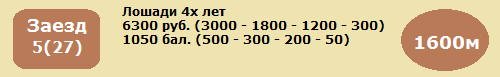 1  ФУЛ ТИЛТ - т-гн.жер.ам. (Ламитеч Краш ЕМ - Фесалина)      К.А.Пучкова      2.10,3      [365дн. 20: 0 2 2 0]    25 т/о  1к К.А.ПУЧКОВ12.01.14  18    2.23,2(8)           К.А.Пучков               Паганини Лок 2.11,329.12.13  627  2.10,3(6)           К.А.Пучков             Бедфорд Гановер 2.07,022.12.13  617  2.12,8(2)           К.А.Пучков                     Коралия 2.11,501.12.13  591  2.24,1(5)           К.А.Пучков                   Барби Лок 2.11,417.11.13  572  2.14,6(2)           К.А.Пучков                      Ангара 2.13,8_______________________________________________________2  БАЛКАНКА - вор.коб.рус.(Беди Беди - Лезгинка)      Ю.И.Кашковской (р.в "АВТОДОРМЕХ-КОМПЛЕКС")      2.10,4      [365дн. 11: 1 1 2 1]    20 т/о  Мн Ю.И.КАШКОВСКАЯ22.12.13  617  2.12,9(3)           Ю.И.Кашковская                 Коралия 2.11,520.10.13  529  2.11,3(3)           Ю.И.Кашковская             Вильсон Лок 2.09,725.08.13  418  2.18,3(5)           Ю.И.Кашковская         Бедфорд Гановер 2.06,811.08.13  386  2.31,7(10)          Ю.И.Кашковская         Бедфорд Гановер 2.06,928.07.13  362  2.10,4(6)           Ю.И.Кашковская           Фауст Гановер 2.00,5_______________________________________________________3  БВТ СПРЮС - гн.жер.ам. (Супертой - Андреа Кемп)      В.И. и Е.В. Рудневых (р.в Финляндии)      2.10,7      [365дн. 13: 0 0 4 0]    24 т/о  2к Е.В.РУДНЕВ29.12.13  627  2.12,9(7)           Е.В.Руднев             Бедфорд Гановер 2.07,001.12.13  591  2.12,8(3)           Е.В.Руднев                   Барби Лок 2.11,427.10.13  537  2.21,3(7)           Е.В.Руднев                     Диамант 2.10,313.10.13  514  2.10,7(3)           Е.В.Руднев                 Лексика Лок 2.05,722.09.13  475  2.14,6(6)           Е.В.Руднев                 Динамит "Ч" 2.04,3_______________________________________________________4  ФЛОКСА - гн.коб.рус. (Киллер Гановер - Феропия)      Злынского к-з      2.07,2      [365дн. 12: 1 1 2 1]    26 т/о  Мн А.Н.ЯКУБОВ05.01.14  6      2.07,2(7)           А.Н.Якубов                     Пегас 2.05,527.10.13  537  2.11,3(3)           А.Н.Якубов                     Диамант 2.10,313.10.13  514  2.18,5(4)л.сб.      А.Н.Якубов                 Лексика Лок 2.05,729.09.13  483  2.09,9(1)           А.Н.Якубов                      Флокса 2.09,908.09.13  446  2.12,8(5)           А.Н.Якубов                   Висла Лок 2.10,3_______________________________________________________5  КОРАЛИЯ - гн.коб.рус.(Медоубрэнч Лоу - Каролина)      Московского к-з      2.07,0      [365дн. 13: 4 2 1 2]    20 т/о  Мн А.П.ГРИШИН22.12.13  617  2.11,5(1)           А.П.Гришин                     Коралия 2.11,517.11.13  577  2.12,4(6)           А.П.Гришин             Бедфорд Гановер 2.07,520.10.13  523  2.11,0(4)           А.П.Гришин              Фром Тзи Ваулт 2.06,122.09.13  470  2.12,7(1)           Г.В.Макаревич                  Коралия 2.12,715.09.13  462  снята                                       _______________________________________________________6  ПЕСНЯР ЛОК - гн.жер.рус. (Янки Слайд - Посредница)      М.А.Тынянова (р.в Локотском к-з)      2.05,3      [365дн. 10: 5 2 1 1]    11 т/о  1к В.П.КОНДРАТЮК29.12.13  627  2.07,2(2)           В.П.Кондратюк          Бедфорд Гановер 2.07,017.11.13  577  2.07,8(2)           В.П.Кондратюк          Бедфорд Гановер 2.07,527.10.13  542  2.08,0(3)           В.П.Кондратюк          Бедфорд Гановер 2.07,308.09.13  443  2.06,7(4)           В.П.Кондратюк             Бонсаи Линди 2.03,225.08.13  412  3.14,0(6)           В.П.Кондратюк           Фром Тзи Ваулт 3.07,9_______________________________________________________7  ФРОМ ТЗИ ВАУЛТ - гн.жер.ам. (Кантаб Холл - Пайн Бус)      А.Ф.Кнорра,М.А.Тынянова и В.С.Толстопятова(р.в США)      1.58,9      [365дн. 10: 8 1 0 0]    5 т/о   Мн Л.В.ТАНИШИНА20.10.13  523  2.06,1(1)           В.К.Танишин             Фром Тзи Ваулт 2.06,115.09.13  455  3.15,5(1)           Л.В.Танишина            Фром Тзи Ваулт 3.15,525.08.13  412  3.07,9(1)           В.К.Танишин             Фром Тзи Ваулт 3.07,913.07.13  324  2.03,5(2)           В.К.Танишин              Фауст Гановер 2.03,316.06.13  263  1.58,9(1)           В.К.Танишин             Фром Тзи Ваулт 1.58,9_______________________________________________________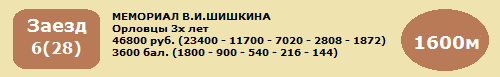 1  ПОВАДКА - т-сер.коб. (Вулкан - Позолота)      Чесменского к-з(в аренде у В.А.Шеховцова)      2.17,8      [365дн. 13: 1 3 3 2]    31 т/о  2к В.А.ШЕХОВЦОВ12.01.14  14    2.19,7(1)           В.А.Шеховцов                  Повадка 2.19,729.12.13  623  2.22,0(4)           В.А.Шеховцов                    Комета 2.19,315.12.13  600  2.21,7(2)           В.А.Шеховцов                   Флорист 2.21,324.11.13  586  2.21,6(2)           В.А.Шеховцов                     Прима 2.18,910.11.13  559  2.25,1(3)           В.А.Шеховцов                   Загорск 2.19,8_______________________________________________________2  ФЛОРИСТ - гн.жер. (Смак - Филармония)      Е.В.Грицак (р.в ОАО "Московский конзавод №1")	      2.18,7      [365дн. 8: 3 1 0 1]     20 т/о  Мн А.Н.ГОСЬКОВ29.12.13  623  2.20,2(2)           А.Н.Госьков                     Комета 2.19,315.12.13  600  2.21,3(1)           А.Н.Госьков                    Флорист 2.21,327.10.13  531  снят                                                06.10.13  498  2.18,7(1)           А.Н.Госьков                    Флорист 2.18,715.09.13  451  2.19,0(1)           А.Н.Госьков                    Флорист 2.19,0_______________________________________________________3  КОМЕТА - гн.коб. (Трафарет - Куприяновка)      Чесменского к-з (в аренде у И.Д.Михайловича)      2.17,5      [365дн. 16: 3 1 3 4]    7 т/о   1к И.Д.МИХАЙЛОВИЧ29.12.13  623  2.19,3(1)           И.Д.Михайлович                  Комета 2.19,315.12.13  600  2.26,3(4)           И.Д.Михайлович                 Флорист 2.21,301.12.13  592  2.26,3(4)           И.Д.Михайлович              Папоротник 2.21,617.11.13  573  2.24,3(1)           И.Д.Михайлович                  Комета 2.24,303.11.13  549  2.31,0(6)           И.Д.Михайлович                Сингапур 2.18,1_______________________________________________________4  ПАПОРОТНИК - вор.жер. (Каньон - Полоска)      ООО "Поворот В.П." (р.в ОАО "Конезавод "Новотомниково")      2.19,3      [365дн. 11: 1 3 3 1]    18 т/о  Мн Е.В.ЧЕФРАНОВА05.01.14  11    2.19,3(2)           Е.В.Чефранова                 Историк 2.19,222.12.13  614  2.20,1(2)           Е.В.Чефранова                    Прима 2.19,001.12.13  592  2.21,6(1)           Е.В.Чефранова               Папоротник 2.21,617.11.13  573  2.28,9(7)пр.        Е.В.Чефранова                   Комета 2.24,303.11.13  549  2.27,1(4)           Е.В.Чефранова                 Сингапур 2.18,1_______________________________________________________5  БУМАЗЕЯ - гн.коб. (Уклон - Баррикада)      ОАО "Московский конзавод №1"		      2.19,8      [365дн. 12: 3 3 2 0]    28 т/о  1к И.В.КОЛОМЕЕЦ05.01.14  11    2.20,1(3)           И.В.Коломеец                  Историк 2.19,222.12.13  614  2.20,8(5)           И.В.Коломеец                     Прима 2.19,013.10.13  510  2.26,0(9)           И.В.Коломеец                    Комета 2.17,522.09.13  468  2.19,8(2)           И.В.Коломеец                   Историк 2.19,601.09.13  427  2.28,9(1)           И.В.Коломеец                   Бумазея 2.28,9_______________________________________________________6  ПРИМА - св.-гн.коб. (Империал - Паночка)      В.Я.Панченко(в аренде у ООО "Поворот В.П.")      2.18,9      [365дн. 12: 4 6 0 0]    13 т/о  Мн А.В.ТРУТНЕВ22.12.13  614  2.19,0(1)           А.В.Трутнев                      Прима 2.19,024.11.13  586  2.18,9(1)           А.В.Трутнев                      Прима 2.18,910.11.13  559  2.20,5(2)           А.В.Трутнев                    Загорск 2.19,827.10.13  531  2.20,4(1)           А.В.Трутнев                      Прима 2.20,413.10.13  510  2.21,0(5)           Д.Н.Николин                     Комета 2.17,5_______________________________________________________7  ИСТОРИК - сер.жер. (Куплет - Ивушка)      Хреновского к-з      2.19,1      [365дн. 9: 6 1 1 0]     21 т/о  Мн В.В.БУРУЛЕВ05.01.14  11    2.19,2(1)           В.В.Бурулев                   Историк 2.19,222.12.13  614  2.20,4(3)           В.В.Бурулев                      Прима 2.19,022.09.13  468  2.19,6(1)           В.В.Бурулев                    Историк 2.19,608.09.13  447  2.23,8(1)           В.В.Бурулев                    Историк 2.23,811.08.13  393  2.22,4(1)           В.В.Бурулев                    Историк 2.22,4_______________________________________________________8  КУПОН -  гн.жер. (Уклон - Конфигурация)      Ю.Н.Красильникова(в аренде у ОАО "Сосновка") (р.в Запорожском к-з)      2.17,8 Тамб [365дн. 0: 0 0 0 0]      1к  Н.П.СЕВАСТЬЯНОВ27.10.13  531  снят                                       _______________________________________________________9  ПАФОС - св.-гн.жер. (Фейерверк - Пасека)      ОАО "Московский конзавод N1"		      2.17,3      [365дн. 11: 1 0 2 2]    20 т/о  Мн А.П.ГРИШИН05.01.14  3      2.17,3(1)           А.П.Гришин                     Пафос 2.17,322.12.13  619  2.30,4(4)           А.П.Гришин                         Зов 2.27,801.12.13  590  2.35,9(4)           А.П.Гришин             Барская Причуда 2.29,517.11.13  571  2.29,0(3)           А.П.Гришин                      Беглец 2.25,303.11.13  556  2.30,2(3)           А.П.Гришин                   Звездопад 2.28,1_______________________________________________________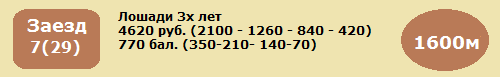 1  АФИНА ДИД - гн.коб.рус. (Нансачтинг - Афина)      И.Д.Демкина(в аренде у А.Е.Калиненкова)	      2.16,9      [365дн. 11: 1 2 0 1]    22 т/о  Мн В.В.ПЕТРОВ24.11.13  585  2.16,9(7)           В.В.Петров                       Десна 2.14,327.10.13  544  2.20,3(2)           В.В.Петров                   Гранд Лок 2.18,713.10.13  511  2.22,1(5)           В.В.Петров                      Сирень 2.18,722.09.13  476  2.22,1(2)           В.В.Петров                   Мистер Бу 2.21,901.09.13  433  2.24,1(4)           В.В.Петров                 Везувий Лок 2.22,6_______________________________________________________2  ДЕПАРТАМЕНТ - гн.жер.рус. (Приказ СИН - Даурия)      С.Т.Куроптева и И.Д.Михайловича (р.в Новотомниковском к-з)      2.16,9      [365дн. 14: 0 2 1 4]    7 т/о   1к И.Д.МИХАЙЛОВИЧ05.01.14  4      2.17,2(4)           И.Д.Михайлович             Фраза Лок 2.14,322.12.13  618  2.16,9(5)           И.Д.Михайлович             Базинга Лок 2.15,815.12.13  601  2.17,0(3)           И.Д.Михайлович                  Связка 2.14,924.11.13  581  2.21,7(2)           И.Д.Михайлович                Фокстрот 2.20,510.11.13  562  2.18,3(6)           И.Д.Михайлович                 Поппури 2.16,8_______________________________________________________3  ДЕТЕКТОР ЛЖИ - гн.жер.ам. (Кобра Лобелл - Другая Правда)      А.В.Шокан (ОАО "ПКЗ им.В.И.Чапаева")		      2.15,3      [365дн. 14: 1 1 3 2]    18 т/о  Мн Ю.В.ЧЕФРАНОВ29.12.13  624  съех.               Ю.В.Чефранов           Саусвинд Импалс 2.07,901.12.13  593  2.16,1(3)           Ю.В.Чефранов               Милая Берта 2.11,110.11.13  569  2.15,3(6)           Ю.В.Чефранов                Донвар Лок 2.13,520.10.13  526  2.24,8(9)           Ю.В.Чефранов                Донвар Лок 2.12,206.10.13  499  2.18,6(4)           Ю.В.Чефранов               Милая Берта 2.10,0_______________________________________________________4  ГРАНД ЛОК - гн.жер.рус. (Нагло - Гонимая)      ООО "ЕВРОСТАР" (р.в Локотском к-з)      2.14,4      [365дн. 6: 2 1 1 2]     12 т/о  Мн С.А.МАТВЕЕВ05.01.14  4      2.14,4(2)           С.А.Матвеев                Фраза Лок 2.14,322.12.13  613  2.15,9(4)           С.А.Матвеев                Милая Берта 2.13,327.10.13  544  2.18,7(1)           С.А.Матвеев                  Гранд Лок 2.18,713.10.13  505  2.17,9(1)           С.А.Матвеев                  Гранд Лок 2.17,915.09.13  463  снят                                            _______________________________________________________5  СВЯЗКА - гн.коб.ам. (Кобра Лобелл - Горная Скала)      ОАО "ПКЗ им.В.И.Чапаева"		      2.13,1      [365дн. 10: 2 2 0 2]    18 т/о  Мн Е.В.ЧЕФРАНОВА15.12.13  601  2.14,9(1)           Е.В.Чефранова                   Связка 2.14,903.11.13  550  2.13,2(2)           Е.В.Чефранова              Везувий Лок 2.13,213.10.13  515  2.13,1(2)           Е.В.Чефранова                 Камертон 2.11,615.09.13  460  2.19,3(6)           Е.В.Чефранова                    Корби 2.15,101.09.13  431  2.23,3(4)           Е.В.Чефранова                    Баффи 2.21,2_______________________________________________________6  ДАУН ИЗ БРЕЙКИНГ - гн.коб.ам. (Глайдмастер - Дистафф)      ООО "Еланский к-з" (р.в США)      2.16,8      [365дн. 2: 0 0 0 0]     12 т/о  3к Д.О.ОСИПОВ05.01.14  9      2.16,8(5)           С.А.Матвеев                Чипполино 2.08,503.11.13  555  2.25,2(5)           С.А.Матвеев                    Олимпия 2.11,227.10.13  530  2.39,4(4)кв.        Д.О.Осипов09.06.13  243  2.36,7(2)кв.        С.А.Матвеев_______________________________________________________7  ДЕСНА - сер.коб.рус. (Нансачтинг - Диаспора)      Злынского к-з (в аренде у Якубова и Куроптева)      2.09,1      [365дн. 9: 5 0 2 1]     26 т/о  Мн А.Н.ЯКУБОВ24.11.13  585  2.14,3(1)           А.Н.Якубов                       Десна 2.14,313.10.13  509  2.15,5(3)           В.Г.Фомин                      Олимпия 2.13,729.09.13  490  2.16,2(1)           А.Н.Якубов                       Десна 2.16,225.08.13  411  2.09,1(3)           Н.А.Плессер                 Донвар Лок 2.06,418.08.13  398  2.12,8(1)           А.Н.Якубов                       Десна 2.12,8_______________________________________________________8  СУПЕР ЛИЗА СТАР - гн.коб.ам. (Солид Оак - Саммер Лиза)      А.А.Кадеева 		      2.11,2      [365дн. 7: 1 6 0 0]     8 т/о   Мн А.Г.НЕСЯЕВ03.11.13  555  2.11,2(2)           А.Г.Несяев                     Олимпия 2.11,220.10.13  526  2.14,1(2)           А.Г.Несяев                  Донвар Лок 2.12,206.10.13  499  2.11,6(2)           А.Г.Несяев                 Милая Берта 2.10,029.09.13  481  2.20,3(1)кв.        А.Г.Несяев01.09.13  425  2.17,7(2)           А.Н.Дурнопьянов          Попутчица 2-я 2.14,6_______________________________________________________9  БЕРЛИОЗ - гн.жер.ам. (Бертолио - Опус Уан Новемба)      А.В.Былинина и В.А.Семьюшкина      2.07,8 Рам  [365дн. 1: 0 1 0 0]       Мн В.В.БАУЭР05.01.14  9      2.10,4(2)           В.В.Бауэр                  Чипполино 2.08,529.12.13  633  2.17,4(1)кв.        В.В.Бауэр_______________________________________________________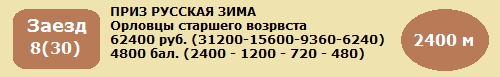 1  ЛЕТОПИСЕЦ - гн.жер.р.2008 г.(Попугай - Любопытная)      Алтайского к-з      2.05,3      [365дн. 6: 0 2 0 1]     23 т/о  Мн В.В.СУЧКОВ20.10.13  525  4.29,2(7)           В.В.Сучков                       Жетон 4.22,922.09.13  474  2.10,4(2)           Я.М.Раисан                       Оникс 2.09,122.09.13  469  2.10,3(2)           Ф.Ханделаар                 Тайник Лок 2.10,107.07.13  311  3.27,4(4)           В.В.Сучков                    Заветный 3.24,823.06.13  281  2.06,5(9)           В.В.Сучков                  Пеон Задор 2.02,8_______________________________________________________2  ИНФОРМ - т-сер.жер. р.2008 г. (Фабиано - Избранница)      А.А.Казакова (р.в ПСП "Камышанское")      2.03,6      [365дн. 0: 0 0 0 0]     17 т/о  Мн Я.С.ЛОГВИН29.12.13  621  2.10,8(2)кв.        Е.Н.Логвина26.08.12  378  2.08,9(6)           Я.С.Логвин                    Заветный 2.04,905.08.12  345  4.21,2(4)           Я.С.Логвин                       Жетон 4.18,322.07.12  318  2.07,8(2)           Я.С.Логвин                  Флористика 2.05,807.07.12  280  2.03,6(4)           Я.С.Логвин                    Заветный 2.02,4_______________________________________________________3  ЖАРКИЙ ПОЦЕЛУЙ - гн.жер. р. 2009 г. (Поборник - Жар-Птица)      Чесменского к-з (в аренде у В.А. Шеховцова)      2.06,2      [365дн. 25: 4 3 2 6]    31 т/о  2к О.В.ШЕХОВЦОВА05.01.14  5      2.13,4(5)пр.        О.В.Шеховцова                 Крикет 2.07,915.12.13  604  2.09,2(5)           О.В.Шеховцова                 Заветный 2.07,624.11.13  584  3.20,5(4)           О.В.Шеховцова                 Интервал 3.18,910.11.13  563  3.16,5(5)           О.В.Шеховцова                 Интервал 3.14,327.10.13  536  2.08,5(2)           О.В.Шеховцова                 Интервал 2.07,5_______________________________________________________4  ЖЕТОН - гн.жер.р.2007г. (Трафарет - Жар-Птица)      Ю.Я.Есина и Чесменского к-з      2.04,8      [365дн. 4: 2 2 0 0]     8 т/о   Мн А.Г.НЕСЯЕВ05.01.14  1      2.12,3(2)кв.        А.Г.Несяев10.11.13  563  3.14,4(2)           А.Г.Несяев                    Интервал 3.14,320.10.13  525  4.22,9(1)           А.Г.Несяев                       Жетон 4.22,906.10.13  491  2.08,4(2)кв.        А.Г.Несяев05.05.13  155  2.08,6(2)           А.Г.Несяев                    Заветный 2.07,8_______________________________________________________5  ЗАСТОЙ - гн.жер. р. 2009 г. (Трафарет - Заявка)      Чесменского к-з(в аренде у В.А.Шеховцова)      2.06,4 Вор  [365дн. 16: 1 0 4 3]    31 т/о  2к В.А.ШЕХОВЦОВ05.01.14  5      2.13,1(4)           С.Д.Гаврилов                  Крикет 2.07,929.12.13  621  2.12,6(4)кв.        В.А.Шеховцов15.12.13  598  2.12,4(2)кв.        В.А.Шеховцов01.12.13  595  снят                                               17.11.13  574  2.16,7(6)           В.А.Шеховцов           Бладсток'с Майк 2.04,9_______________________________________________________6  КРИКЕТ - св.-гн.жер. р. 2009 г. (Куплет - Ковбойка)      Кушумский к-з (р. в Московском к-з)      2.03,2      [365дн. 15: 6 3 1 1]    3 т/о   Мн И.Н.ИСАЕВ05.01.14  5      2.07,9(1)           И.Н.Исаев                     Крикет 2.07,915.12.13  604  2.08,7(2)           И.Н.Исаев                     Заветный 2.07,624.11.13  584  3.22,3(6)           И.Н.Исаев                     Интервал 3.18,910.11.13  563  3.15,8(4)           И.Н.Исаев                     Интервал 3.14,327.10.13  536  2.08,5(3)           И.Н.Исаев                     Интервал 2.07,5_______________________________________________________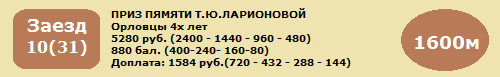 1  КАНДАГАР - сер.жер. (Дротик - Камча)      ООО "Серп" (р.в Пермском к-з)	      2.15,6      [365дн. 11: 0 0 1 1]    11 т/о  3к Д.В.ЯКОВЛЕВ05.01.14  7      2.20,6(7)           Д.В.Яковлев                  Белизна 2.12,329.12.13  626  2.17,4(5)           Д.В.Яковлев                      Пампа 2.12,320.10.13  528  2.15,6(9)           Д.В.Яковлев                    Белизна 2.12,206.10.13  493  2.17,4(3)           Д.В.Яковлев                  Жар Птица 2.16,822.09.13  466  2.18,1(4)           Д.В.Яковлев                      Липса 2.14,1_______________________________________________________2  ГРОМКИЙ - сер.жер. (Кокбар - Геральдика)      С.А.Еремеева      2.18,8      [365дн. 11: 0 1 1 0]    18 т/о  2к В.В.ЮШИН05.01.14  7      2.19,5(5)           Ю.В.Чефранов                 Белизна 2.12,322.12.13  616  2.19,5(5)           Ю.В.Чефранов                  Кинетика 2.15,120.10.13  528  2.19,6(13)          Ю.В.Чефранов                   Белизна 2.12,206.10.13  493  2.18,8(5)           Ю.В.Чефранов                 Жар Птица 2.16,815.09.13  458  2.31,4(11)л.сб.     Ю.В.Чефранов                 Красавица 2.13,8_______________________________________________________3  ПАРУСНИК - гн.жер. (Никотин - Поклажа)      А.Е.Калиненкова (р.в Хреновском к-з)      2.19,0      [365дн. 9: 0 1 1 0]     22 т/о  Мн В.В.ПЕТРОВ20.10.13  528  2.22,3(14)н.х.      С.И.Буланов                    Белизна 2.12,229.09.13  484  2.19,0(9)           С.И.Буланов                    Полевик 2.13,715.09.13  458  2.22,3(8)           С.И.Буланов                  Красавица 2.13,801.09.13  421  2.24,6(7)           С.И.Буланов                     Жоржеп 2.19,011.08.13  380  2.21,6(7)           С.И.Буланов                    Изразец 2.12,3_______________________________________________________4  КУПОНА - кр.-сер.коб.(Поборник - Катальпа)      Чесменского к-з (в аренде у В.А.Шеховцова)      2.13,5      [365дн. 24: 0 1 2 4]    31 т/о  2к В.А.ШЕХОВЦОВ29.12.13  626  2.16,9(4)           В.А.Шеховцов                     Пампа 2.12,322.12.13  616  2.18,8(4)           В.А.Шеховцов                  Кинетика 2.15,101.12.13  594  2.22,1(6)пр.        О.В.Шеховцова              Императрица 2.19,317.11.13  576  2.23,7(6)           О.В.Шеховцова                 Мушкетер 2.14,527.10.13  533  2.20,1(7)           О.В.Шеховцова                 Мушкетер 2.15,8_______________________________________________________5  ЖАР ПТИЦА - гн.коб. (Прогноз - Жаклин)      К-з"Катунь"(в аренде у Р.М.Зарипова С.Е.Иродова)      2.15,2      [365дн. 14: 1 1 2 4]    2 т/о   Мн Р.А.ГАБДРАШИТОВ05.01.14  7      2.15,2(3)           Р.А.Габдрашитов              Белизна 2.12,322.12.13  616  2.22,0(6)           О.И.Припадчев                 Кинетика 2.15,106.10.13  493  2.16,8(1)           Р.А.Габдрашитов              Жар Птица 2.16,829.09.13  484  2.18,3(7)           Р.А.Габдрашитов                Полевик 2.13,722.09.13  466  2.19,5(5)           О.И.Припадчев                    Липса 2.14,1_______________________________________________________6  КИНЕТИКА - гн.коб. (Никотин - Киприда)      Хреновского к-з      2.13,7      [365дн. 24: 3 0 1 2]    21 т/о  2к Е.Ю.ОСИПОВ05.01.14  7      2.16,7(4)           Е.Ю.Осипов                   Белизна 2.12,322.12.13  616  2.15,1(1)           Е.Ю.Осипов                    Кинетика 2.15,117.11.13  576  2.24,6(7)           Е.Ю.Осипов                    Мушкетер 2.14,527.10.13  533  2.21,0(8)           Е.Ю.Осипов                    Мушкетер 2.15,820.10.13  528  2.15,6(7)           Е.Ю.Осипов                     Белизна 2.12,2_______________________________________________________7  ЛИПАРИТ - вор.жер. (Пекрит - Лагуна)      ООО "Тельманский" (р.в Хреновском к-з)      2.08,5      [365дн. 16: 5 6 2 0]    10 т/о  Мн А.С.КОЗЛОВ22.12.13  611  снят                                             24.11.13  582  2.14,1(2)           С.А.Матвеев                  Волшебник 2.13,410.11.13  566  2.13,3(2)           С.А.Матвеев                      Липса 2.13,127.10.13  538  3.20,9(3)           С.А.Матвеев              Имперфект Виз 3.19,413.10.13  504  2.10,6(3)кв.        С.А.Матвеев_______________________________________________________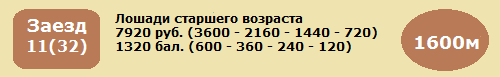 1  НЕЛЬСОН - вор.жер.ам. (Нью энд Ноутабл - Негритта)      А.Е.Калиненкова (р.у В.Я.Панченко)      2.03,6      [365дн. 11: 1 0 2 1]    22 т/о  2к С.И.БУЛАНОВ05.01.14  1      2.09,1(1)кв.        С.И.Буланов22.09.13  477  2.10,0(6)           С.И.Буланов                    Версаль 2.02,401.09.13  429  2.11,7(5)           В.В.Петров                       Фаянс 2.10,225.08.13  409  2.07,2(9)           С.И.Буланов             Веселый Роджер 2.03,511.08.13  385  2.05,3(4)           В.В.Петров             Беттервенчекерс 1.59,1_______________________________________________________2  КАЛИФ - рыж.жер.ам. р. 2009 г. (Классик Фото - Курия)      А.И.Злобина (в аренде у к-з "Глушинка")      2.05,2      [365дн. 19: 0 0 2 3]    10 т/о  3к Н.В.КАРПОВА05.01.14  10    2.08,6(4)           Н.В.Карпова                    Хартум 2.05,129.12.13  629  2.09,0(6)           Н.В.Карпова                  Андромеда 2.04,815.12.13  605  2.09,0(5)           Н.В.Карпова                   Наутилус 2.06,327.10.13  540  2.13,0(5)           К.Егоян                Торнад Де Борде 2.06,727.10.13  535  2.12,1(3)           А.В.Попов                        Чехия 2.10,5_______________________________________________________3  ЭЛЕГАНТ ФАЙР - т-гн.жер.ам.р.2006 г. (Файр Лэйн-Каллела Элегант)      Рудневых (р. в Финляндии)      1.59,9      [365дн. 1: 0 0 0 0]     24 т/о  2к Е.В.РУДНЕВ15.12.13  605  2.12,3(8)           Е.В.Руднев                    Наутилус 2.06,324.11.13  579  2.10,8(1)кв.        Е.В.Руднев11.11.12  528  2.05,9(7)           Е.В.Руднев                   Бриджтаун 2.02,714.10.12  479  2.03,2(1)           Е.В.Руднев             Дионисус Нуррир 2.03,209.09.12  411  2.07,5(2)           Е.В.Руднев                    Парусник 2.07,0_______________________________________________________4  ВОЛОНТЕР ЛОК - гн.жер.рус. р. 2009 г. (Ланкастер Ом - Викторина)      China Horse International Holdings(р.в Локотском к-з)      2.02,3      [365дн. 12: 0 2 0 6]    2 т/о   3к О.И.ПРИПАДЧЕВ05.01.14  10    2.06,1(2)           О.И.Припадчев                  Хартум 2.05,122.12.13  612  2.06,3(4)           О.И.Припадчев           Веселый Роджер 2.04,615.12.13  605  2.11,4(6)           О.И.Припадчев                 Наутилус 2.06,301.12.13  595  2.07,9(4)           О.И.Припадчев                    Выбор 2.05,817.11.13  574  2.08,7(2)           О.И.Припадчев          Бладсток'с Майк 2.04,9_______________________________________________________5  МАСТЕР ДЖИМ - гн.жер.ам. р. 2009 г. (Глайдмастер - Джиме Гел)      Э.И.Мордуховича и Н.А.Хайленко (р.в США)      2.03,1      [365дн. 16: 4 2 5 2]    1 т/о   2к А.К.ФЕДОРЕНКОВ05.01.14  10    2.06,4(3)           А.К.Федоренков                 Хартум 2.05,129.12.13  629  2.05,5(4)           А.К.Федоренков               Андромеда 2.04,824.11.13  583  2.07,3(7)           С.М.Пупко               Веселый Роджер 2.04,603.11.13  552  2.07,1(3)           С.М.Пупко                        Гранд 2.05,706.10.13  497  2.05,8(2)           С.М.Пупко              Дионисус Нуррир 2.04,3_______________________________________________________6  ХАРТУМ - гн.жер.рус. р. 2009 г. (Медоубрэнч Лоу-Хваткая)      А.Ф.Кнорра и В.С.Толстопятова (р.в Московском к-з)      2.01,2      [365дн. 11: 3 4 1 2]    28 т/о  Мн С.М.ПУПКО05.01.14  10    2.05,1(1)           С.М.Пупко                      Хартум 2.05,122.12.13  609  2.09,2(1)кв.        С.М.Пупко06.10.13  491  2.06,6(1)кв.        С.М.Пупко15.09.13  459  3.10,6(4)           С.М.Пупко                   Плутон Лок 3.08,818.08.13  403  3.07,0(1)           С.М.Пупко_______________________________________________________7  ПЛУТОН ЛОК - гн.жер.фр. р. 2009 г. (Уронометро - Пандаз)      А.Ф.Кнорра и В.С.Толстопятова (р.в Локотском к-з)      2.00,4      [365дн. 13: 5 1 1 2]    14 т/о  Мн Я.С.ЛОГВИН05.01.14  8      2.03,8(6)           Я.С.Логвин            Веселый Роджер 2.02,129.12.13  621  2.09,8(1)кв.        Я.С.Логвин15.09.13  459  3.08,8(1)           Я.С.Логвин                  Плутон Лок 3.08,825.08.13  409  2.04,9(4)           Я.С.Логвин              Веселый Роджер 2.03,518.08.13  403  3.14,4(6)пр.        Я.С.Логвин_______________________________________________________8  РЭП - гн.жер.ам.р.2007 г. (Прелат-Розалия)      А.В.Попова (р.у С.И.Пустошинского)      2.00,5      [365дн. 21: 0 2 5 6]    33 т/о  Мн Ю.К.РЕПИН05.01.14  8      2.03,6(4)           С.Д.Гаврилов          Веселый Роджер 2.02,122.12.13  612  2.05,7(3)           С.Д.Гаврилов            Веселый Роджер 2.04,615.12.13  605  2.11,8(7)           Ю.К.Репин                     Наутилус 2.06,310.11.13  564  2.06,4(4)           Ю.К.Репин                       Уэмбли 2.05,127.10.13  534  2.06,3(2)           Ю.К.Репин                       Уэмбли 2.03,7_______________________________________________________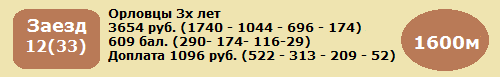 1  ПОЗЕМКА - гн.коб.орл. (Клиент - Плаха)      Чесменского к-з(в аренде у ООО "ДаВа и Ко")      2.37,5      [365дн. 3: 0 0 0 0]     9 т/о   2к Е.А.САБИТОВА15.12.13  600  2.47,2(10)          Е.А.Сабитова                   Флорист 2.21,301.12.13  590  2.37,5(6)           Е.А.Сабитова           Барская Причуда 2.29,517.11.13  571  2.40,0(7)           Е.А.Сабитова                    Беглец 2.25,327.10.13  530  2.42,6(5)кв.        Е.А.Сабитова_______________________________________________________2  ВОЛШЕБНИЦА - сер.коб. (Окоп - Вольница)      О.В.Шеховцовой (р. у А.В.Лосева)	      2.24,7      [365дн. 10: 0 0 0 1]    31 т/о  2к О.В.ШЕХОВЦОВА05.01.14  3      2.24,7(6)           О.В.Шеховцова                  Пафос 2.17,322.12.13  619  2.31,1(5)           О.В.Шеховцова                      Зов 2.27,824.11.13  588  2.34,0(5)           О.В.Шеховцова                Звездопад 2.24,010.11.13  570  2.31,4(4)           О.В.Шеховцова                  Калимба 2.25,227.10.13  543  2.31,7(6)           О.В.Шеховцова                     Липа 2.24,9_______________________________________________________3  ВАТИБОР - т-сер.жер. (Баловень - Верная Примета)      Н.А.Хайленко (р.в УРОО "Огонек" Удмуртия)      2.22,2      [365дн. 12: 1 1 1 1]    8 т/о   Мн А.Г.НЕСЯЕВ05.01.14  3      2.22,2(3)           А.Г.Несяев                     Пафос 2.17,329.12.13  623  2.34,4(6)           Ю.Д.Буравлев                    Комета 2.19,315.12.13  600  2.28,0(7)           Ю.Д.Буравлев                   Флорист 2.21,324.11.13  586  2.32,3(7)           Ю.Д.Буравлев                     Прима 2.18,910.11.13  570  2.27,7(2)           Ю.Д.Буравлев                   Калимба 2.25,2_______________________________________________________4  ЛАПЧАТКА - т-сер.коб. (Плавник - Лагуна)      В.Я.Панченко (р.в Хреновском к-з)      2.19,6      [365дн. 13: 1 0 3 3]    13 т/о  2к Д.Н.НИКОЛИН12.01.14  14    2.22,2(4)           Д.Н.Николин                   Повадка 2.19,715.12.13  600  2.26,1(3)           А.В.Трутнев                    Флорист 2.21,317.11.13  573  2.26,1(3)пр.        Д.Н.Николин                     Комета 2.24,303.11.13  549  2.27,1(3)           А.В.Трутнев                   Сингапур 2.18,113.10.13  510  2.22,2(7)           А.В.Трутнев                     Комета 2.17,5_______________________________________________________5  КОЖУРА - св.-гн.коб. (Жгучий - Карамель)      Чесменского к-з(в аренде у К.А.Пучкова)		      2.24,3      [365дн. 17: 0 3 3 2]    25 т/о  1к К.А.ПУЧКОВ12.01.14  14    2.24,3(7)           К.А.Пучков                    Повадка 2.19,729.12.13  623  2.26,6(7)пр.        К.А.Пучков                      Комета 2.19,301.12.13  592  2.25,4(3)           К.А.Пучков                  Папоротник 2.21,617.11.13  573  2.26,5(3)           К.А.Пучков                      Комета 2.24,310.11.13  559  2.30,1(6)           К.А.Пучков                     Загорск 2.19,8_______________________________________________________6  ПОРТЛЕНД - сер.жер. (Набат - Пальма)      ООО "Кушумский конный завод"      2.21,4      [365дн. 11: 2 3 0 0]    3 т/о   Мн О.Б.ИСАЕВА05.01.14  11    2.24,2(6)           О.Б.Исаева                    Историк 2.19,201.12.13  592  2.21,9(2)           О.Б.Исаева                  Папоротник 2.21,627.10.13  531  2.21,4(2)           О.Б.Исаева                       Прима 2.20,413.10.13  507  2.23,5(1)           О.Б.Исаева                    Портленд 2.23,529.09.13  489  2.30,9(6)           О.Б.Исаева                     Колибри 2.21,7_______________________________________________________